NAME OF THE COMPANYCOMPANY PROFILE10 to 15 lines max. in calibri 10BIOGRAPHY OF PARTICIPANT10 to 15 lines max. in calibri 10OBJECTIVES FOR THIS DELEGATION IN SAUDI ARABIA10 to 15 lines max. in calibri 10ACTIVITIES & PROJECTS IN SAUDI ARABIA10 to 15 lines max. in calibri 10Surname NAMETitle in EnglishCellphone: + 33 (0) 6Email: Postal AddressZip code – CityWeb site: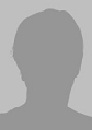 